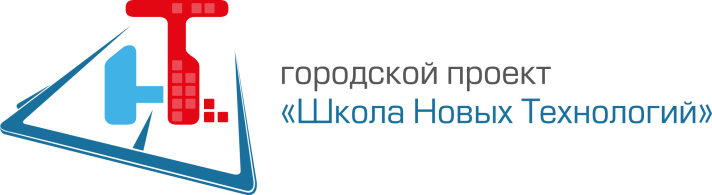 Проект «Школа Новых Технологий» приглашает вас принять участие в следующих мероприятиях1. Продолжается прием заявок на конкурс «Школа будущего»Городской проект «Школа Новых Технологий», совместно с детским развивающим изданием «Классный журнал» объявляет о старте конкурса «Школа Будущего»!Задание конкурса:Для участия в конкурсе необходимо написать и проиллюстрировать рассказ про  «Школу Будущего».Подробнее: http://snt.mos.ru/sobytiya/modal/160442.  Стартует конкурс для начинающих интернет журналистов! Конкурс пройдет в два этапа!ПЕРВЫЙ, короткий этап  стартует уже 31 января 2017 года!  Он организован специально к Неделе Безопасного Рунета, мероприятия которой проводятся с 31 января по 7 февраля!В конкурсе открывается номинация для журналистских работ, посвященных теме IT-безопасности в разных ее аспектах. Статьи и репортажи необходимо направить в оргкомитет до 5 февраля включительно. Авторы трех лучших работ будут награждены 7 февраля на итоговом мероприятии Недели - Cyber Security Forum 2017 (CSF 2017).ВТОРОЙ этап “DOT-журналистика. Юнкоры”  также стартует 31 января 2017 года! Он организован  для начинающих журналистов, пишущих об интернет-технологиях. К участию в нем приглашаются учащиеся школ, лицеев, колледжей, не старше 18 лет.  К рассмотрению жюри принимаются: заметки, статьи, аналитические материалы, видео-, фото- и радиорепортажи, интервью, обзоры, созданные одним или несколькими авторами (авторским коллективом). Работа, представляемая на конкурс, должна быть тем или иным образом связанной с интернет-технологиями.Для того чтобы заявить работу на конкурс, необходимо до 1 октября 2017 года заполнить анкету, опубликованную на официальном сайте. Материал должен быть создан во время проведения конкурса - в период с 31 января по 1 октября 2017 года. Количество работ, представленных одним автором, не ограничено.По всем вопросам, связанным с участием в конкурсе, просьба обращаться в оргкомитет по адресу: dotjourn@cctld.ru. 3. Школа Новых Технологий совместно с партнерами запустили новую еженедельную викторину!Правила и условия участия в викторине публикуются  каждый понедельник в официальных группах «Школы Новых Технологий» в  Facebook и Вконтакте.  И уже в пятницу объявляются два победителя – один родитель и один школьник, которые первые и правильно отвечают на все вопросы.  Партнер этой недели - детский центр научных открытий Иннопарк.  Награждение победителей состоится в детском научном центре Иннопарк в Центральном детском магазине на Лубянке.Участие в викторине оценивается по системе БИС. 4. Объявляется конкурсный отбор на участие в программе Microsoft Imagine Academy!Вы можете получить доступ к образовательной платформе Microsoft Imagine Academy!Подробнее о проекте  https://sway.com/A65AuAubwGMUBOP9Регистрация: http://snt.mos.ru/sobytiya/modal/154455. Внимание! До 15 февраля продлен прием заявок на поступление в  Московский авиационный  институт (целевой набор)!АО «Государственный научно-исследовательский институт приборостроения» в 2017 году объявляет конкурс на целевой набор среди выпускников школ, лицеев, колледжей для зачисления на БЮДЖЕТНЫЕ места и обучения в Московском авиационном институте по специальностям и направлениям подготовки:Для поступления по данным направлениям требуются результаты ЕГЭ по русскому языку, математике, физике. Подробнее: http://snt.mos.ru/sobytiya/modal/147136. Приглашаем школьников 9-11 классов в Школу перевода ИГУМО!Хочешь достичь успеха в профессии переводчика, посмотреть по-новому на уже знакомые вещи, расширить свой словарный запас английского языка? Преподаватели факультета лингвистики ИГУМО, практикующие переводчики, готовы поделиться с тобой самыми полезными секретами этой престижной профессии. На базе Института гуманитарного образования и информационных технологий открывается Школа перевода для учащихся 9–11-х классов.Подробнее: http://snt.mos.ru/sobytiya/modal/161847.  2 февраля приглашаем на семинар по работе SMART Table!В программе: Применение SMART Table для совместной работы. Особенности разработки заданий для SMART. Основные возможности и особенности работы с интерактивным столом. Особенности разработки заданий «Множественный выбор» и «Мультимедиа».Подробнее: http://snt.mos.ru/sobytiya/modal/159138. 5 февраля Бизнес-клуб для самых маленьких школы "Кидстарт" приглашает на деловую игру "Мои первые финансы".Внутренняя, не совсем поддающаяся контролю потребность ребенка, - обладать деньгами. Скурпулезно копить - удел единиц. Мгновенно тратить - обычная история. Ценность денег велика: сладкое лекарство в повседневной рутине.Как правильно распоряжаться деньгами и не попасть впросак?Как грамотно использовать потенциал собственных накоплений?На деловой игре мы узнаем о всемирной истории денег, как появились мировые валюты и что происходит в мире с денежными потоками.Разбившись на команды, мы в игровой форме создадим конкурирующие банки, разберем, как они работают, определим понятия "копить" и "тратить".Лучшие игроки получат сладкие подарки.Подробнее: http://snt.mos.ru/sobytiya/modal/162709. 6 февраля приглашаем на семинар «Использование online-платформы Quizizz.com в образовательной деятельности».В программе: Обзор онлайн- платформы quizizz.com.Quizizz.com глазами детей (Проведение тестовой викторины для педагогов).Quizizz.com глазами педагога (Мастер-класс по созданию викторины на базе онлайн-платформы).Подведение итогов. Ответы на вопросы.Подробнее: http://snt.mos.ru/sobytiya/modal/1602510. Приглашаем вас на семинар Windows 10 - обзор возможностей и преимуществ для сферы образования!Мероприятие состоится 6 февраля 2017 с 15:30  по адресу: 1-й Зборовский переулок, д.3 ГАОУ ДПО «ТемоЦентр»В течение семинара мы рассмотрим следующие темы:·         Windows 10 – ключевые отличия от предыдущих версий;·         Концепция «Windows как сервис» и Юбилейное обновление Windows 10;·         Преимущества Windows 10 и специальные возможности для образования:o    Улучшения в интерфейсе и приложениях;o    Windows Ink – улучшенная работа с пером;o    Take-a-Test – инструмент для организации тестирования и контроля знаний;o    Setup your School PCs – инструменты для упрощения установки и настройки рабочих мест;o    и другие.Регистрация: http://snt.mos.ru/sobytiya/modal/1581311. 7 февраля 2017 года в московском Digital October соберутся ведущие российские и зарубежные специалисты в области кибербезопасности — в этот день в Москве пройдет Cyber Security Forum 2017 (CSF 2017), одно из крупнейших мероприятий по данной тематике в России.Основная задача Форума – это обмен опытом и выявление лучших практик в сфере информационной безопасности (технологии, законодательство и решения).Cyber Security Forum — это отличная возможность полностью погрузиться в тему кибербезопасности, перенять опыт экспертов в этой области, обменяться мнениями с коллегами, познакомиться с гуру отрасли.Спешите! Количество бесплатных мест ограничено!Подробнее: http://snt.mos.ru/sobytiya/modal/1626912. 7 февраля приглашаем на семинар "Учимся работать с UIScrollView"Работа с фотографиями - пожалуй, одна из часто используемых функций в приложениях социальных сетей. Как часто нам хочется увеличить изображение, чтобы детально рассмотреть его? Или наоборот уменьшить, чтобы увидеть несколько изображений одновременно? Вряд ли найдется хотя бы один пользователь айфона, кто этого никогда не делал. На семинаре будет разобрана работа с UIScrollView, его тонка настройка и наполнение контентом. Начальный уровень подготовки рекомендуется, но необязателен.Регистрация: http://snt.mos.ru/sobytiya/modal/1592113. 7 февраля 2017 года в ГБОУ Школа № 400 состоится бесплатный семинар для сотрудников образовательных организаций «Шахматы для общего развития».Семинар «Шахматы для общего развития» знакомит слушателей с одноимённой инновационной методикой обучения шахматам с использованием IT-технологий в целях общего развития детей, начиная с возраста 7-ми лет. Направленность на общее развитие означает, что обучение игре в шахматы не является главной целью методики. Основной идеей является развитие способности действовать в уме, которая возникает и совершенствуется в процессе освоения шахматного материала. Обучение шахматам начинается с простейших заданий в специально разработанной компьютерной программе «Шахматы для общего развития», доступных даже детям с нарушениями когнитивных функций. Финальные задания программы (решение задач повышенной сложности на мат в 2 хода) вызывают затруднения даже у опытных шахматистов. Обучение детей шахматам по предлагаемой методике дает эффект общего развития, что способствует компенсации различных нарушений.Подробнее: http://snt.mos.ru/sobytiya/modal/1612114. 8 февраля приглашаем на мастер-класс «Интерактивные технологии на уроках литературы. Работа в программе Киностудия Windows Live» (часть 2)Участники мастер-класса узнают о возможностях применения программы Киностудия Windows Live для создания видеосопровождения к урокам литературы (создание видеороликов, нарезка видеосюжетов, проектная работа). На практической части мастер-класса учителя научатся работать в данной программе, погрузятся в увлекательный процесс создания собственного видеоролика.Подробнее: http://snt.mos.ru/sobytiya/modal/1597415. 9 февраля приглашаем на интерактивный лексико-грамматический  урок с элементами тестирования!На уроке будут продемонстрированы все основные элементы урока: проверка д/з, повторение лексики по теме, грамматический тренинг, упражнения по теме, групповая и индивидуальная работа с интерактивной доской.Подробнее: http://snt.mos.ru/sobytiya/modal/1620216. 9 февраля приглашаем на мастер-класс «Универсальный журналист»Речь пойдет об особенностях уже изученных жанров (репортаж, интервью) в разных областях журналистики - спортивной, культурной, городской и т.д. Как написать статью с учетом нюансов той или иной тематики? Как найти подход к представителям различных профессий? О чем нельзя забывать интервьюеру и репортажнику?Регистрация: http://snt.mos.ru/sobytiya/modal/1623717. 9 февраля приглашаем учителей русского языка, математики, физики, информатики, английского языка…и всех желающих, а также руководителей образовательных организаций г.Москвы принять участие в круглом столе "Применение технологий поддержки внеаудиторного взаимодействия в образовательном процессе с использованием ЭОР ЯКласс"Цель - развитие ИКТ-компетентности учителей-предметников посредством использования ЭОР «Якласс», представление успешного опыта использования онлайн-ресурса «Якласс».Участники круглого стола получат возможность ознакомиться с проектированием и реализацией образовательного процесса в рамках ФГОС посредством обучения «Якласс», узнают условия апробации ресурса и курсов ИКТ для педагогов.Подробнее: http://snt.mos.ru/sobytiya/modal/1606518. Приглашаем принять участие в III Всероссийской Олимпиаде по программированию в LabVIEW среди школьников средних и старших классов.Организатор: компания National Instruments и ГБОУ Лицей № 1557 К участию в олимпиаде приглашаются школьники средних и старших классов школ и лицеев России и стран СНГ·         Этап 1. Прием заявок на участие: 10 февраля – 19 февраля. Участники олимпиады должны заполнить регистрационную форму  на сайте или отправить их по адресу olympic@labview.ru·         Этап 2. Выполнение задания олимпиады: 20 февраля – 21 марта. 20 февраля всем зарегистрированным участникам будут отправлены задания олимпиады и все сопутствующие справочные материалы. Решения следует отправлять до 21 марта по электронной почте на адрес – olympic@labview.ru·         Этап 3. Проверка присланных решений: 22 марта – 8 апрель. Все присланные решения будут проверены и оценены специалистами компании National Instruments.Подробнее: http://snt.mos.ru/sobytiya/modal/1548819. 10 февраля приглашаем на мастер-класс «Использование цифровых лабораторий PROLog и Relab в проектной деятельности по химии и биологии в медицинских классах и применение электронных приборов для обеспечения жизнедеятельности человека».Приглашаем учителей химии и биологии посетить мастер-класс, на котором в практическом режиме будет показано как эксперимент с использованием цифровых лабораторий PROLog и Relab позволяет создавать проблемные ситуации, способствует теоретическому осмыслению предметов химии и биологии, стимулирует интерес учащихся к проведению научных исследований.Подробнее: http://snt.mos.ru/sobytiya/modal/1623620. Приглашаем принять участие в научно-практической конференции "Электронная Россия: выбор молодых (ЭРВМ) "На конференцию принимаются исследовательские, проектные и творческие работы по следующим направлениям:1. Социальные проекты, выполненные с применением средств ИКТ;2. Программирование и моделирование;3. Компьютерная графика и мультимедиа;4. Инструменты учебного процесса, разработанные с применением средств ИКТ;5. Цифровые юниоры: программирование и моделирование;6. Цифровые юниоры: образовательные проекты.Подробнее: http://snt.mos.ru/sobytiya/modal/1608121. ГАОУ ДПО «ТемоЦентр» проводит набор в группы повышения квалификации по программам: 1.«Преподавание курса «Основы робототехники» в объеме 72 ак. часа. Курс рассчитан на учителей технологии, информатики, физики средней и старшей школы, преподавателей учреждений дополнительного образования детей, имеющих или получающих среднее профессиональное и (или) высшее образование. Обучение проводится на конструкторе Lego Mindstorms Education EV3. Форма обучения: очно-заочная. Планируемое расписание занятий: по понедельникам и средам, первая группа с 16:00 до 19:00, вторая группа с 19:00 до 21:00.Стоимость обучения составляет 12960 руб. Оплата может производиться как посредством субсидий ДОгМ через портал поставщиков, так и физическим лицом через банк. Записаться на курс можно по ссылкам:·        http://www.dpomos.ru/ шифр курса – 00368 ·        и на сайте «ТемоЦентра» http://dpo.temocenter.ru/dlya-pedagogov/course/14.html.По окончании курсов выдается удостоверение установленного образца о повышении квалификации.2.«Образовательная робототехника в начальной школе» в объеме 36 ак. часа. Курс рассчитан на учителей начальной школы, преподавателей учреждений дополнительного образования детей, имеющих или получающих среднее профессиональное и (или) высшее образование. Обучение проводится на конструкторе Lego Education Wedo 2.0. Форма обучения: очно-заочная. Планируемое расписание занятий: очные занятия - по четвергам с 18:00 до 21:00, заочные занятия в форме вебинара будут проводиться под запись по понедельникам с 16:00.Стоимость обучения составляет 9000 руб. Оплата может производиться как посредством субсидий ДОгМ через портал поставщиков, так и физическим лицом через банк. Записаться на курс можно по ссылкам:·        http://www.dpomos.ru/ шифр курса - 01875·        и на сайте «ТемоЦентра» http://dpo.temocenter.ru/dlya-pedagogov/course/28.htmlПо окончании курсов выдается удостоверение установленного образца о повышении квалификации.22. Сhina Campus Network - консорциум ВУЗов Китая объявляет конкурс на получение полных грантов на обучение в ведущих Вузах КНР.К участию приглашаются все, кому интересен Китай, все, кого интересует культура, история страны и российско-китайских отношений, все, кто хочет совершенствовать и получать новые знания в Вузах – лидерах международных рейтингов.Восемь лучших университетов КНР предложат победителям полные гранты на 4-летнее обучение и бесплатное проживание в кампусе, часть из университетов обеспечат студентов стипендией на время обучения. Более того, консорциум Сhina Campus Network предоставит победителям бесплатное годовое обучение на программе педвузовской подготовки (IFP), которая включает расширенное изучение языка, программу по культурной адаптации, интеграцию в сообщества иностранных студентов и предметную подготовку по выбранному направлению.Подробнее: http://snt.mos.ru/sobytiya/modal/1595023. Школа новых технологий, Embarcadero Technologies  и ГБОУ  Школа 1370 приглашают принять участие в конкурсе  «Разработка лучшего образовательного приложения для Android в Delphi»К участию в конкурсе приглашаются обучающиеся 8 - 11 классов и студенты колледжей.Для участия в конкурсе обучающиеся могут образовать команду в количестве 2-3 человек включая куратора от образовательной организации или принять индивидуальное участие. Участники, объединившиеся в команду должны представлять одну образовательную организацию. Количество команд от одной образовательной организации неограниченно.Подробнее: http://snt.mos.ru/sobytiya/modal/1582424. Приглашаем принять участие в отраслевом чемпионате юных профессионалов «IT Solution» среди обучающихся общеобразовательных школ, программ научно-технического и информационно-технического творчества, с целью создания модели ранней профориентации и основ профессиональной подготовки школьников, формирование экспертного сообщества и системы отборочных соревнований по основам профессионального мастерства среди школьников по методике WorldSkills RussiaУсловия:✓            Возраст участников: от 14 до 17 лет;✓            Индивидуальные (1 участник – без замен) и командные 2 участника;✓            Сопровождение группы участников руководителем от образовательной организации.Успейте подать заявку до 16 февраля 2017 года  в электронном виде по электронному адресу: mail@itsolution.moscow Подробнее: http://snt.mos.ru/sobytiya/modal/16273Вступайте в наши группы в социальных сетях и узнавайте обо всем первыми!В Facebook мы размещаем ссылки на интересные события из сферы образования, фотографии и видеоотчеты конкурсов для учителей. https://www.facebook.com/schoolnewtechnologies?ref_type=bookmarkВконтакте публикуется информация об актуальных мероприятиях для школьников, фото- и видеоотчеты http://vk.com/schoolnewtechКодНаправление подготовки / специальностьУровень образования, срок обучения24.05.06Системы управления летательными аппаратамиСпециалитет, 5 лет27.03.04Управление в технических системахБакалавриат, 4 года